Сумська міська радаВиконавчий комітетРІШЕННЯРозглянувши заяви громадян та надані документи, відповідно до статей 31, 32, 202, 224 Цивільного кодексу України, статті 177 Сімейного кодексу України, статей 17, 18 Закону України «Про охорону дитинства», пунктів 66, 67 Порядку провадження органами опіки та піклування діяльності, пов’язаної із захистом прав дитини, затвердженого постановою Кабінету Міністрів України від 24.09.2008 № 866 «Питання діяльності органів опіки та піклування, пов’язаної із захистом прав дитини», керуючись підпунктом 4 пункту «б» частини першої статті 34, частиною першою статті 52 Закону України «Про місцеве самоврядування в Україні», враховуючи рішення комісії з питань захисту прав дитини від 05.07.2023 протокол № 6, виконавчий комітет Сумської міської радиВИРІШИВ:Дозволити вчинити правочин:       1.  ОСОБА 1, ОСОБА 2, ОСОБА 3  на укладення договору про виділення  часток у спільній сумісній власності – квартири  АДРЕСА 1,  право користування якою має малолітня – ОСОБА 4, ДАТА 1 року народження.  Правочин вчиняється за згодою матері дитини – ОСОБА 5.      2. ОСОБА 1, ОСОБА 2, ОСОБА 3  на укладення договору дарування квартири АДРЕСА 1 на ім’я ОСОБА 5, право користування якою має малолітня – ОСОБА 4, ДАТА 1 року народження.  Правочин вчиняється за згодою матері  дитини – ОСОБА 5.     3.  ОСОБА 6 на укладення договору купівлі-продажу  квартири АДРЕСА 2 на ім’я  малолітньої  ОСОБА 7, ДАТА 2 року народження. Правочин вчиняється за згодою матері – ОСОБА 8.     4. Неповнолітній ОСОБА 9 ДАТА 3 року народження на продаж належної їй  ½ частки  кімнати АДРЕСА 3,  з одночасним укладенням договору дарування на ім’я  неповнолітньої ОСОБА 9, ДАТА 3 року народження,  ½ частки квартири АДРЕСА 4, яка належить на праві власності ОСОБА 10. Правочин вчиняється за згодою матері дитини – ОСОБА 10.     5.  ОСОБА 11 на укладення договору дарування від її імені на ім’я ОСОБА 12  квартири АДРЕСА 5, правом користування якою має неповнолітній ОСОБА 13, ДАТА 5 року народження. Правочин вчиняється за згодою матері дитини – ОСОБА 12.      6. ОСОБА 13 на вступ у спадщину малолітньої ОСОБА 14, ДАТА 6 року народження, а саме:-   1/3 частки  у статутному фонді НАЗВА 1, що складається з частки в розмірі 18%;-       1/3 частки   у статутному фонді НАЗВА 2, що складається з частки в розмірі 18%. Правочин вчиняється за згодою матері  – ОСОБА 13.     7.  ОСОБА 15 на укладення договору дарування  ½ частки  квартири АДРЕСА 6 на ім’я ОСОБА 16,  правом користування якою має малолітня ОСОБА 17, ДАТА 7 року народження.      8.  ОСОБА 17 на продаж від імені малолітнього ОСОБА 18, ДАТА 8 року народження належної йому ¼ частки спеціалізованого напівпричіпа АВТОМОБІЛЬ 1, з подальшим зарахуванням коштів від продажу частки напівпричіпа на рахунок вищевказаної дитини.      9.  ОСОБА 17 на продаж від імені малолітнього ОСОБА 18, ДАТА 8 року народження належної йому ¼ частки АВТОМОБІЛЬ 2, з подальшим зарахуванням коштів від продажу частки cідлового тягача на рахунок вищевказаної дитини.      10.  ОСОБА 17 на продаж від імені малолітнього ОСОБА 18, ДАТА 8 року народження належної йому ¼ частки АВТОМОБІЛЬ 3, з подальшим зарахуванням коштів від продажу частки cідлового тягача на рахунок вищевказаної дитини.       11.  ОСОБА 17 на продаж від імені малолітнього ОСОБА 18, ДАТА 8 року народження належної йому ¼ частки АВТОМОБІЛЬ 4, з подальшим зарахуванням коштів від продажу частки напівпричіпа на рахунок вищевказаної дитини.      12.  ОСОБА 17 на продаж від імені малолітнього ОСОБА 18, ДАТА 8 року народження належної йому ¼ частки АВТОМОБІЛЬ 5, з подальшим зарахуванням коштів від продажу частки напівпричіпа на рахунок вищевказаної дитини.           13. ОСОБА 19 на реконструкцію житлового будинку АДРЕСА 7, згідно наданого ескізного наміру забудови, правом користування та співвласниками якого є неповнолітній ОСОБА 20, ДАТА 9 року народження та малолітній ОСОБА 21, ДАТА 10 року народження.      14.  ОСОБА 22  на укладення від його імені договору дарування  ½ частки квартири АДРЕСА 8, на ім’я ОСОБА 23, правом користування якою  має малолітня ОСОБА 24, ДАТА 11 року народження.  Правочин вчиняється за згодою батьків дитини – ОСОБА 23 та ОСОБА 24.      15.  ОСОБА 25 на продаж  1/7  частки  квартири АДРЕСА 9, від імені малолітнього ОСОБА 26, ДАТА 12 року народження, з одночасним укладенням договору дарування на ім’я  малолітнього ОСОБА 26, ДАТА 12 року народження  ½ частки будинку АДРЕСА 10 та відповідних часток земельних ділянок, за вищевказаною адресою (кадастрові номери: ІНФОРМАЦІЯ 1 та ІНФОРМАЦІЯ 2).   Правочин вчиняється за згодою батька  – ОСОБА 27.       16.  Неповнолітній  ОСОБА 28  ДАТА 13 року народження, на укладення на її ім’я договору купівлі - продажу  будинку АДРЕСА 11 та земельних ділянок за вказаною адресою (кадастрові номери: ІНФОРМАЦІЯ 3, ІНФОРМАЦІЯ 4, ІНФОРМАЦІЯ 5). Правочин здійснюється за згодою батьків  – ОСОБА 29 та ОСОБА 30.      17.  ОСОБА 31 на укладення договору дарування  належного йому будинку АДРЕСА 12 та земельної ділянки за вказаною адресою  в рівних частинах (по ½ кожному) на ім’я:  ОСОБА 32, ДАТА 14 року народження та малолітнього ОСОБА 33, ДАТА 15 року народження, правом користування яким має малолітній ОСОБА 34, ДАТА 16 року народження. Правочин здійснюється за згодою матері – ОСОБА 35.      18.  ОСОБА 36 на продаж від імені малолітньої  ОСОБА 37, ДАТА 17 року народження, належного їй загального вантажного автомобіля АВТОМОБІЛЬ 6, з подальшим зарахуванням коштів від продажу вантажного автомобіля на рахунок вищевказаної дитини.      19.  ОСОБА 38 на продаж від імені малолітнього  ОСОБА 39, ДАТА 18 року народження, належного йому 1/20 частки автомобіля АВТОМОБІЛЬ 7, з подальшим зарахуванням коштів від продажу автомобіля на рахунок вищевказаної дитини.    20.  Неповнолітній ОСОБА 40 ДАТА 19 року народження на  продаж належної їй 1/3  частки квартири  АДРЕСА 13, з одночасним укладенням договору дарування на її ім’я  ¼  частини квартири АДРЕСА 14, яка належить на праві власності ОСОБА 41. Правочин вчиняється за згодою батьків  – ОСОБА 41 та ОСОБА 42.Міський голова			              	                                          О.М. ЛисенкоПавленко 701-915Надіслати: Павленку В.І. - 3 екз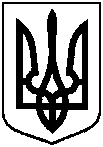 від  14.07.2023   № 254